DECLARAȚIE PE PROPRIE RĂSPUNDERE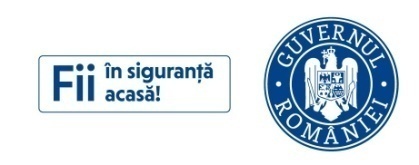 Nume, prenume: Data nașterii: Adresa locuinței:Se va completa adresa locuinței în care persoana locuiește în fapt, indiferent dacă este      identică sau nu cu cea menționată în actul de identitate.Locul/locurile deplasării:Se vor menționa locurile în care persoana se deplasează, în ordinea în care aceasta intenționează să-și desfășoare traseul.Motivul deplasării:interes profesional, inclusiv între locuință/gospodărie și locul/locurile de desfășurare a activității profesionale și înapoi;asistență medicală care nu poate fi amânată și nici realizată de la distanță precum și pentru achiziționarea de medicamente;deplasări în afara localității ale persoanelor care sunt în tranzit sau efectuează călătorii al căror interval orar se suprapune cu perioada interdicției (avion, tren, autocar sau alte mijloace de transport de persoane) și care poate fi dovedit prin bilet sau orice altă modalitate de achitare a călătoriei.motive justificate, precum îngrijirea/însoțirea unui minor/copilului,asistența persoanelor vârstnice, bolnave sau cu dizabilități ori deces al unui membru de familie;	Subsemnatul/a cunosc prevederile art.326 din Codul penal cu privire la falsul în declarații, coroborat cu art.352 din Codul penal referitor la zădărnicirea combaterii bolilor.	Data   declarației..................................	Semnătura.......................................